SOIREE SCIENTIFIQUELe Service d'Anesthésiologie du CHU Saint-Pierre a le plaisir de vous convier à une soirée sur le thème :« La prise en charge globale de la douleur chronique selon le modèle Bio-Psycho-Social»MERCREDI 28 SEPTEMBRE DE 18h30 à 21h00, AUDITOIRE BASTENIECHU Saint-Pierre, Rue Haute 322, BruxellesModérateurs :  Dr M-A. BALI, Coordinateur de la Clinique de la Douleur, CHU Saint-Pierre Dr D .Ghoundiwal, Anesthésiste Algologue, Clinique de la Douleur, CHU Saint-Pierre, CUB ErasmeOrateurs :      Dr T. TUNA, Coordinateur du Centre multidisciplinaire d'Evaluation et de  Traitement de la Douleur (CMETD), C.U.B Erasme Bruxelles« Thérapies Médicamenteuses et Techniques Interventionnelles appliquéesau Traitement de la Douleur Chronique »Madame S. ZEGHLI, Psychologue, Clinique de la Douleur, CHU Saint Pierre« Le rôle de la prise en charge Psychologique dans le Traitement de la Douleur Chronique »Dr J-C. THIRY, Anesthésiste Algologue, Centre Hospitalier Bois de l'Abbaye, Seraing« Neuromodulation de la Douleur : place de la  Neurostimulation »Dr B. ABU-SERIEH, Neurochirurgien, CHU Saint-Pierre« Place et Indication de la Neurochirurgie dans le Traitement de la Douleur Chronique du Rachis Au plaisir de vous y rencontrez nombreux Dr Y. KAPESSIDOU, Chef du Service d’Anesthésiologie, CHU Saint-PierreDr I. PASTIJN, Chef du service d’Anesthésiologie f .f, CHU Saint-PierreDemande d’accréditation en éthique et économie en cours Inscriptions avec la fiche à complétée par mail: Secrétariat d’Anesthésiologie (lucia_porto@stpierre-bru.be; 02/535 35 93)    -  Parking libre  à l’entrée C  Rue Haute, 322 au niveau – 1 (les barrières s’ouvriront à l’approche de votre véhicule)                                     Soirée sponsorisée par la Firme Saint Jude Médicale et ABVI  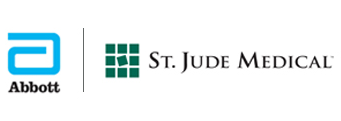 FORMULAIRE D’INSCRIPTION SOIREE SCIENTIFIQUE « La prise en charge globale de la douleur chronique selon le modèle Bio-Psycho-sociale »MERCREDI 28 SEPTEMBRE DE 18h30 à 21h00, AUDITOIRE BASTENIENom :Prénom :Adresse mail :N° INAMI :Tél :Spécialité :Formulaire à nous renvoyer par retour d’e-mail avant le 20 septembre au secrétariat d’Anesthésie-RéanimationLucia_porto@stpierre-bru.be